NAVODILA ZA REŠEVANJE:in 2. naloga: pazi, da bo račun zapisan kot enačba. Ne pozabi podčrtati podatke, napisati načrt, preizkus in odgovor. Če si mogoče pozabil člene množenja in deljenja, si oglej sličici.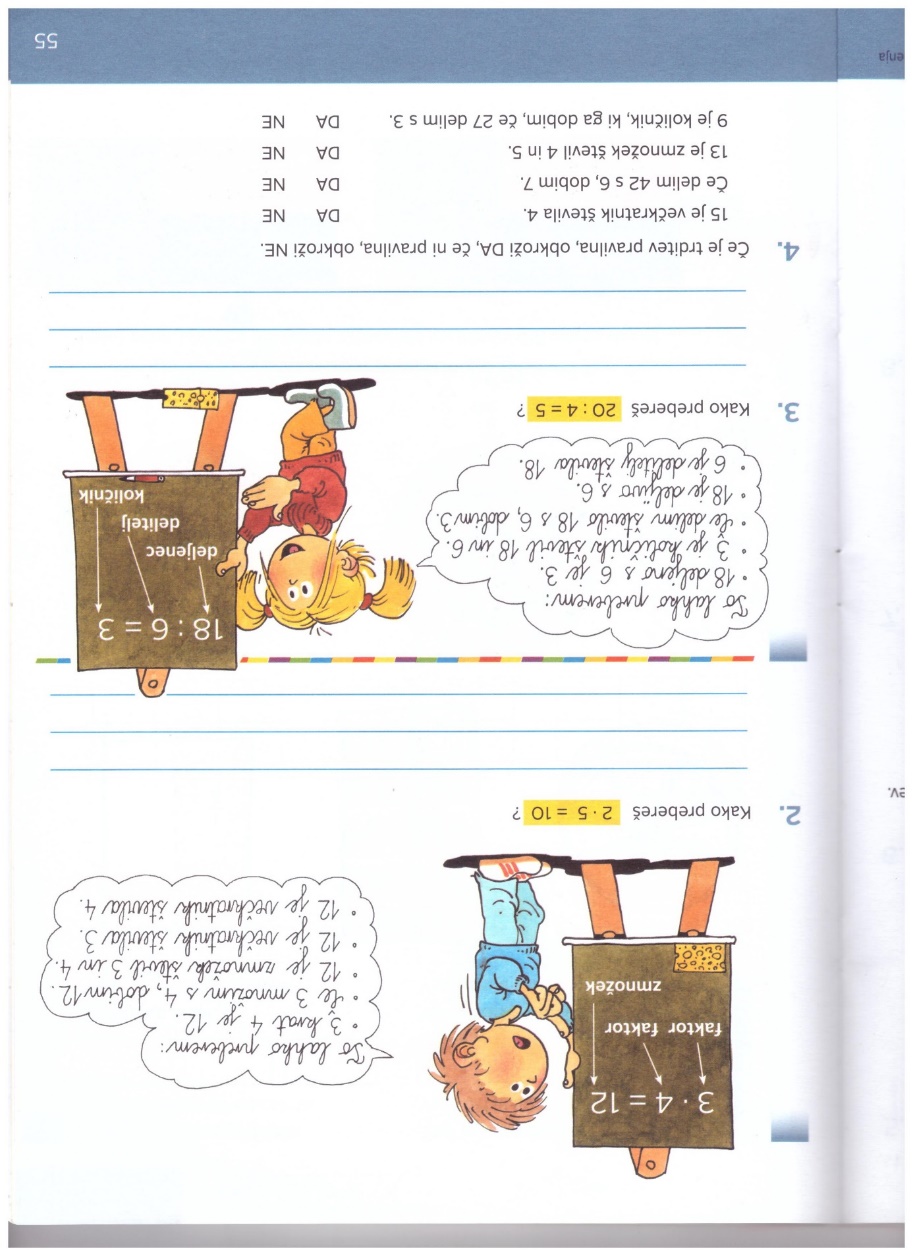 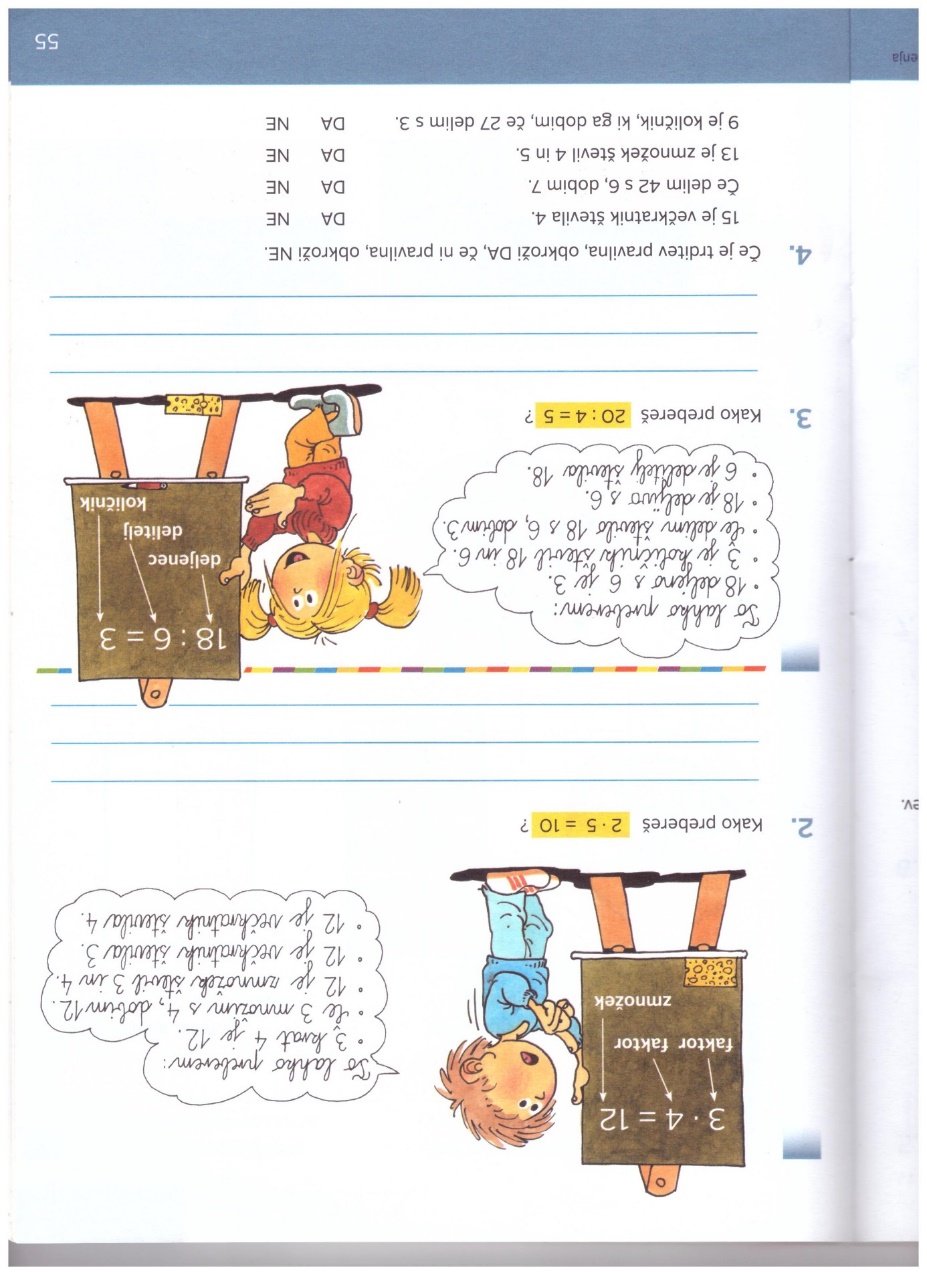 3. naloga: reši, če želiš4. in 5. naloga: obkroži pravilen odgovor.6. naloga: reši v zvezek. Napiši današnji datum, naslov VAJA. Vse račune zapiši v obliki enačb. Na mesto, kjer je v preglednici prazen prostor, napiši x. Ne pozabi na preizkus.  Glej primer.3 ∙ 6 = x					P: 3 ∙ 6 = 18      x = 3 ∙ 6				        18 = 18      x = 18___________________________________________________________________x ∙ 4 = 48				Pomožni račun: 48 : 4 = 12      x = 48 : 4					       08      x = 12						         0, ost.P: 12 ∙ 4 = 48						12 ∙ 4 	    48 = 48						      48____________________________________________________________________ 126 ∙ x = 252 …____________________________________________________________________72 : 4 = x					Pomožni račun: 72 : 4 = 18        x = 72 : 4						       32        x = 18						          0, ost.P: 72 : 4 = 18           18 = 18______________________________________________________________________ x : 13 = 7					Pomožni račun: 13 ∙ 7        x = 13 ∙ 7							 91	  x = 91P: 91 : 13 = 7						91 : 13 = 7              7 = 7					          -91								   0, ost______________________________________________________________________________________________ 143 : x = 11				Pomožni račun: 143 : 11 = ….          x = 143 : 11	     x =  ….a31263b6411a ∙ b48252121741a72143352b41369a : b711169